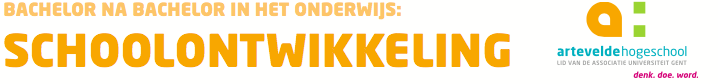 Tool voor schoolontwikkelaars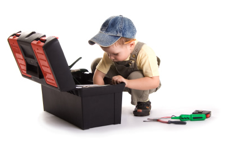 Scheve Complimenten
Wat is het? Een blad met afscheurbare kaartjes die je uitnodigen om complimenten te geven, je kan ze letterlijk uitdelenWie of wat heb je nodig? 
In de leraarskamer of bij het lerarenteam zet je een doos met complimentenkaartjes, stickervellen (te downloaden op klasse.be)Wanneer kun je het gebruiken? In de publieke ruimte, niet echt gebruikt voor vergaderingen.Bij leerlingen en leerkrachten.Wat levert het op? Leerkrachten attent maken voor het belang van een waarderende kijkWaar vind ik meer informatie? www.klasse.be
zoekterm: scheurpunten, geef scheve complimenten, #schooldoetgoed